Unit 3 Lesson 9: Subtraction Algorithms (Part 2)WU True or False: Does It Commute? (Warm up)Student Task StatementDecide if each statement is true or false. Be prepared to explain your reasoning.1 Revise Subtraction WorkStudent Task StatementLin’s work for finding the value of  is shown.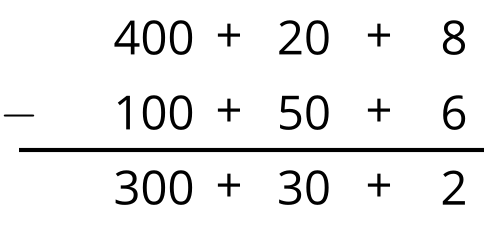 What error do you see in Lin's work?What would you tell or show Lin so she can revise her work?Activity Synthesis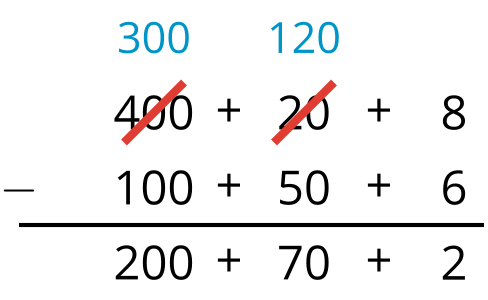 2 Try the AlgorithmStudent Task StatementHere is a subtraction algorithm you saw in an earlier lesson: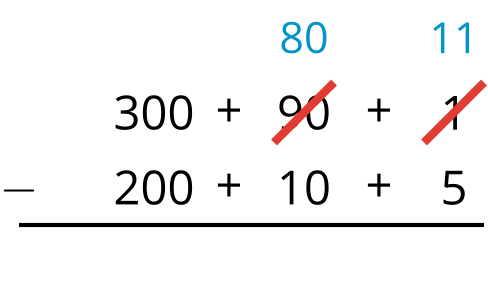 Try using this algorithm to find the value of each difference. Show your reasoning. Organize it so it can be followed by others.Images for Activity Synthesis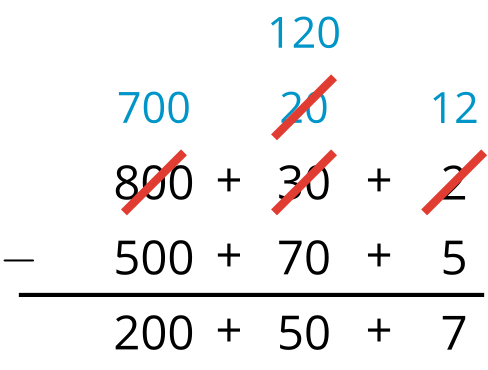 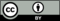 © CC BY 2021 Illustrative Mathematics®